Formulaire d’adhésion 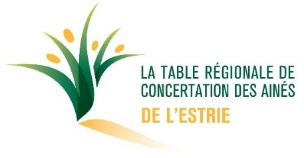 et de renouvellement 2023-2025 (gratuit)Table régionale de concertation des aînés de l’Estrie (TRCAE)300, rue du Conseil, bureau 311 Sherbrooke QC J1G 1J4819 822-0204info@ainesestrie.qc.cahttps://www.ainesestrie.qc.ca/Membre régulier (organisation exclusivement pour les aînés) ______Par exemple : Table locale d’aînés, FADOQMembre affilié (organisation pour les aînés et autres clientèles) ______ Par exemple : L’APPUI, Centre d’action bénévole  Membre partenaire* (ne se classe pas membre partenaire ou affilié) ______   Par exemple : Proche aidant d’aînés ou préposé aux bénéficiaires retraité sans affiliation*Doit fournir une lettre d’intérêt - communiquez avec la TRCAEMembre régulier (organisation exclusivement pour les aînés) ______Par exemple : Table locale d’aînés, FADOQMembre affilié (organisation pour les aînés et autres clientèles) ______ Par exemple : L’APPUI, Centre d’action bénévole  Membre partenaire* (ne se classe pas membre partenaire ou affilié) ______   Par exemple : Proche aidant d’aînés ou préposé aux bénéficiaires retraité sans affiliation*Doit fournir une lettre d’intérêt - communiquez avec la TRCAENom et coordonnées complètes de l’organisation Nom complet :Adresse postale :Courriel :No. tél. :Nom et coordonnées complètes de l’organisation Nom complet :Adresse postale :Courriel :No. tél. :Nom et titre de la personne responsable Nom et titre de la personne responsable Signature                                                                         Date Signature                                                                         Date Personne déléguée et substitut, s’il y a lieuPersonne déléguée et substitut, s’il y a lieuNom et coordonnées de la personne déléguéeNom complet :Adresse postale :Courriel :No. tél. :Nom et coordonnées de la personne substitut Nom complet :Adresse postale :Courriel :No. tél. :* Pour siéger au conseil d’administration de la TRCAE, la personne déléguée doit fournir une résolution de son conseil d’administration* Pour siéger au conseil d’administration de la TRCAE, la personne déléguée doit fournir une résolution de son conseil d’administrationSignature                                                                         Date Signature                                                                         Date 